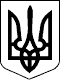 УКРАЇНАР О З П О Р Я Д Ж Е Н Н Яголови Рахівської районної державної адміністраціїЗакарпатської областіВідповідно до статей 6, 34 і 39 Закону України „Про місцеві державні адміністрації”, на виконання рішення сесії районної ради від 16 листопада 2017 року № 264 „Про Програму із благоустрою населених пунктів Рахівського району на 2017 – 2020 роки”, з метою покращення стану навколишнього середовища та дбайливого ставлення до природних ресурсів:1. Дозволити відділу фінансового забезпечення апарату райдержадмі-ністрації (Кабаль О.В.) профінансувати видатки, пов’язані за  надання послуг з виготовлення банерів (сюжети: „Куди дівається сміття, Повітря” – 1 шт., „Куди дівається сміття, Грунт” – 1 шт., „Куди дівається сміття, Вода” – 1 шт.), в сумі 1620,00 (одна тисяча шістсот двадцять) гривень, за рахунок коштів, передбачених у районному бюджеті на виконання Програми із благоустрою населених пунктів Рахівського району на 2017 – 2020 роки.2. Контроль за виконанням цього розпорядження залишаю за собою.В.о. голови державної адміністрації                                                      В. ТУРОК  14.05.2019           Рахів                                               № 150Про фінансування видатків за надання послуг  з  виготовлення банерівПро фінансування видатків за надання послуг  з  виготовлення банерів